DEPARTMENT OF HEALTH SERVICES	STATE OF WISCONSIN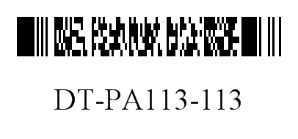 Division of Medicaid Services	Wis. Admin. Code §§ DHS 101.03(96m), 106.02(9), 107.02(3)F-01629 (12/2019)FORWARDHEALTHPRIOR AUTHORIZATION / BEHAVIORAL TREATMENT ATTACHMENT (PA/BTA)INSTRUCTIONS: Type or print clearly. Before completing this form, refer to the Prior Authorization/Behavioral Treatment Attachment (PA/BTA) Instructions, F-01629A. Providers may submit prior authorization (PA) requests to ForwardHealth via the ForwardHealth Portal, by fax at 608-221-8616, or by mail to: ForwardHealth, Prior Authorization, Suite 88, 313 Blettner Boulevard, Madison, WI 53784. SECTION I – MEMBER INFORMATIONSECTION I – MEMBER INFORMATIONSECTION I – MEMBER INFORMATIONSECTION I – MEMBER INFORMATIONSECTION I – MEMBER INFORMATIONSECTION I – MEMBER INFORMATIONSECTION I – MEMBER INFORMATIONSECTION I – MEMBER INFORMATION1.  Name – Member (Last, First, Middle Initial)1.  Name – Member (Last, First, Middle Initial)1.  Name – Member (Last, First, Middle Initial)1.  Name – Member (Last, First, Middle Initial)1.  Name – Member (Last, First, Middle Initial)1.  Name – Member (Last, First, Middle Initial)1.  Name – Member (Last, First, Middle Initial)1.  Name – Member (Last, First, Middle Initial)2.  Date of Birth – Member2.  Date of Birth – Member2.  Date of Birth – Member3.  Member ID Number3.  Member ID Number3.  Member ID Number3.  Member ID Number3.  Member ID NumberSECTION II – SERVICE REQUESTSECTION II – SERVICE REQUESTSECTION II – SERVICE REQUESTSECTION II – SERVICE REQUESTSECTION II – SERVICE REQUESTSECTION II – SERVICE REQUESTSECTION II – SERVICE REQUESTSECTION II – SERVICE REQUEST4.  Check One 	Initial PA – Comprehensive		Subsequent PA – Comprehensive	Initial PA – Focused		Subsequent PA – Focused4.  Check One 	Initial PA – Comprehensive		Subsequent PA – Comprehensive	Initial PA – Focused		Subsequent PA – Focused4.  Check One 	Initial PA – Comprehensive		Subsequent PA – Comprehensive	Initial PA – Focused		Subsequent PA – Focused4.  Check One 	Initial PA – Comprehensive		Subsequent PA – Comprehensive	Initial PA – Focused		Subsequent PA – Focused4.  Check One 	Initial PA – Comprehensive		Subsequent PA – Comprehensive	Initial PA – Focused		Subsequent PA – Focused4.  Check One 	Initial PA – Comprehensive		Subsequent PA – Comprehensive	Initial PA – Focused		Subsequent PA – Focused4.  Check One 	Initial PA – Comprehensive		Subsequent PA – Comprehensive	Initial PA – Focused		Subsequent PA – Focused4.  Check One 	Initial PA – Comprehensive		Subsequent PA – Comprehensive	Initial PA – Focused		Subsequent PA – FocusedSECTION III – DIAGNOSTIC EVALUATIONS (Complete this section for all initial PA requests. For subsequent PA requests, provide an updated diagnosis if available.)SECTION III – DIAGNOSTIC EVALUATIONS (Complete this section for all initial PA requests. For subsequent PA requests, provide an updated diagnosis if available.)SECTION III – DIAGNOSTIC EVALUATIONS (Complete this section for all initial PA requests. For subsequent PA requests, provide an updated diagnosis if available.)SECTION III – DIAGNOSTIC EVALUATIONS (Complete this section for all initial PA requests. For subsequent PA requests, provide an updated diagnosis if available.)SECTION III – DIAGNOSTIC EVALUATIONS (Complete this section for all initial PA requests. For subsequent PA requests, provide an updated diagnosis if available.)SECTION III – DIAGNOSTIC EVALUATIONS (Complete this section for all initial PA requests. For subsequent PA requests, provide an updated diagnosis if available.)SECTION III – DIAGNOSTIC EVALUATIONS (Complete this section for all initial PA requests. For subsequent PA requests, provide an updated diagnosis if available.)SECTION III – DIAGNOSTIC EVALUATIONS (Complete this section for all initial PA requests. For subsequent PA requests, provide an updated diagnosis if available.)5.  Was diagnostic information submitted with a prior PA? 	Yes. Provide the PA number      		No. Skip Element 6 and go to Element 7. 5.  Was diagnostic information submitted with a prior PA? 	Yes. Provide the PA number      		No. Skip Element 6 and go to Element 7. 5.  Was diagnostic information submitted with a prior PA? 	Yes. Provide the PA number      		No. Skip Element 6 and go to Element 7. 5.  Was diagnostic information submitted with a prior PA? 	Yes. Provide the PA number      		No. Skip Element 6 and go to Element 7. 5.  Was diagnostic information submitted with a prior PA? 	Yes. Provide the PA number      		No. Skip Element 6 and go to Element 7. 5.  Was diagnostic information submitted with a prior PA? 	Yes. Provide the PA number      		No. Skip Element 6 and go to Element 7. 5.  Was diagnostic information submitted with a prior PA? 	Yes. Provide the PA number      		No. Skip Element 6 and go to Element 7. 5.  Was diagnostic information submitted with a prior PA? 	Yes. Provide the PA number      		No. Skip Element 6 and go to Element 7. 6.  Has a new diagnostic evaluation been completed since the prior PA? 	Yes. Continue to Element 7. 		No. Skip the remainder of Section III and go to Section IV,
		Element 8.6.  Has a new diagnostic evaluation been completed since the prior PA? 	Yes. Continue to Element 7. 		No. Skip the remainder of Section III and go to Section IV,
		Element 8.6.  Has a new diagnostic evaluation been completed since the prior PA? 	Yes. Continue to Element 7. 		No. Skip the remainder of Section III and go to Section IV,
		Element 8.6.  Has a new diagnostic evaluation been completed since the prior PA? 	Yes. Continue to Element 7. 		No. Skip the remainder of Section III and go to Section IV,
		Element 8.6.  Has a new diagnostic evaluation been completed since the prior PA? 	Yes. Continue to Element 7. 		No. Skip the remainder of Section III and go to Section IV,
		Element 8.6.  Has a new diagnostic evaluation been completed since the prior PA? 	Yes. Continue to Element 7. 		No. Skip the remainder of Section III and go to Section IV,
		Element 8.6.  Has a new diagnostic evaluation been completed since the prior PA? 	Yes. Continue to Element 7. 		No. Skip the remainder of Section III and go to Section IV,
		Element 8.6.  Has a new diagnostic evaluation been completed since the prior PA? 	Yes. Continue to Element 7. 		No. Skip the remainder of Section III and go to Section IV,
		Element 8.7.  Document the chronological history of diagnostic evaluations related to the member’s developmental status and behavior. Attach copies of all diagnostic reports, including developmental and/or medical evaluations that contributed to the differential diagnosis. Attach additional sheets if needed to include all previous diagnostic evaluations.7.  Document the chronological history of diagnostic evaluations related to the member’s developmental status and behavior. Attach copies of all diagnostic reports, including developmental and/or medical evaluations that contributed to the differential diagnosis. Attach additional sheets if needed to include all previous diagnostic evaluations.7.  Document the chronological history of diagnostic evaluations related to the member’s developmental status and behavior. Attach copies of all diagnostic reports, including developmental and/or medical evaluations that contributed to the differential diagnosis. Attach additional sheets if needed to include all previous diagnostic evaluations.7.  Document the chronological history of diagnostic evaluations related to the member’s developmental status and behavior. Attach copies of all diagnostic reports, including developmental and/or medical evaluations that contributed to the differential diagnosis. Attach additional sheets if needed to include all previous diagnostic evaluations.7.  Document the chronological history of diagnostic evaluations related to the member’s developmental status and behavior. Attach copies of all diagnostic reports, including developmental and/or medical evaluations that contributed to the differential diagnosis. Attach additional sheets if needed to include all previous diagnostic evaluations.7.  Document the chronological history of diagnostic evaluations related to the member’s developmental status and behavior. Attach copies of all diagnostic reports, including developmental and/or medical evaluations that contributed to the differential diagnosis. Attach additional sheets if needed to include all previous diagnostic evaluations.7.  Document the chronological history of diagnostic evaluations related to the member’s developmental status and behavior. Attach copies of all diagnostic reports, including developmental and/or medical evaluations that contributed to the differential diagnosis. Attach additional sheets if needed to include all previous diagnostic evaluations.7.  Document the chronological history of diagnostic evaluations related to the member’s developmental status and behavior. Attach copies of all diagnostic reports, including developmental and/or medical evaluations that contributed to the differential diagnosis. Attach additional sheets if needed to include all previous diagnostic evaluations.DateDateName – ProviderPrimary Diagnosis CodePrimary Diagnosis CodeAdditional Diagnosis Code(s)Additional Diagnosis Code(s)Additional Diagnosis Code(s)SECTION IV – PREVIOUS TREATMENT (Complete this section for all initial PA requests. For subsequent PA requests, provide updates as needed.)SECTION IV – PREVIOUS TREATMENT (Complete this section for all initial PA requests. For subsequent PA requests, provide updates as needed.)SECTION IV – PREVIOUS TREATMENT (Complete this section for all initial PA requests. For subsequent PA requests, provide updates as needed.)SECTION IV – PREVIOUS TREATMENT (Complete this section for all initial PA requests. For subsequent PA requests, provide updates as needed.)SECTION IV – PREVIOUS TREATMENT (Complete this section for all initial PA requests. For subsequent PA requests, provide updates as needed.)SECTION IV – PREVIOUS TREATMENT (Complete this section for all initial PA requests. For subsequent PA requests, provide updates as needed.)SECTION IV – PREVIOUS TREATMENT (Complete this section for all initial PA requests. For subsequent PA requests, provide updates as needed.)SECTION IV – PREVIOUS TREATMENT (Complete this section for all initial PA requests. For subsequent PA requests, provide updates as needed.)SECTION IV – PREVIOUS TREATMENT (Complete this section for all initial PA requests. For subsequent PA requests, provide updates as needed.)8.  Were details about the member’s previous treatment experience submitted with a prior PA? 	Yes. Provide the PA number      	No. Continue to Element 9. 8.  Were details about the member’s previous treatment experience submitted with a prior PA? 	Yes. Provide the PA number      	No. Continue to Element 9. 8.  Were details about the member’s previous treatment experience submitted with a prior PA? 	Yes. Provide the PA number      	No. Continue to Element 9. 8.  Were details about the member’s previous treatment experience submitted with a prior PA? 	Yes. Provide the PA number      	No. Continue to Element 9. 8.  Were details about the member’s previous treatment experience submitted with a prior PA? 	Yes. Provide the PA number      	No. Continue to Element 9. 8.  Were details about the member’s previous treatment experience submitted with a prior PA? 	Yes. Provide the PA number      	No. Continue to Element 9. 8.  Were details about the member’s previous treatment experience submitted with a prior PA? 	Yes. Provide the PA number      	No. Continue to Element 9. 8.  Were details about the member’s previous treatment experience submitted with a prior PA? 	Yes. Provide the PA number      	No. Continue to Element 9. 8.  Were details about the member’s previous treatment experience submitted with a prior PA? 	Yes. Provide the PA number      	No. Continue to Element 9. 9.  Has the member recently completed any types of treatment not previously documented on the prior PA? 	Yes. Continue to Element 10. Provide updated details. (Do not repeat previously reported information.)	No. Skip Element 10 and go to Section V, Element 11. 9.  Has the member recently completed any types of treatment not previously documented on the prior PA? 	Yes. Continue to Element 10. Provide updated details. (Do not repeat previously reported information.)	No. Skip Element 10 and go to Section V, Element 11. 9.  Has the member recently completed any types of treatment not previously documented on the prior PA? 	Yes. Continue to Element 10. Provide updated details. (Do not repeat previously reported information.)	No. Skip Element 10 and go to Section V, Element 11. 9.  Has the member recently completed any types of treatment not previously documented on the prior PA? 	Yes. Continue to Element 10. Provide updated details. (Do not repeat previously reported information.)	No. Skip Element 10 and go to Section V, Element 11. 9.  Has the member recently completed any types of treatment not previously documented on the prior PA? 	Yes. Continue to Element 10. Provide updated details. (Do not repeat previously reported information.)	No. Skip Element 10 and go to Section V, Element 11. 9.  Has the member recently completed any types of treatment not previously documented on the prior PA? 	Yes. Continue to Element 10. Provide updated details. (Do not repeat previously reported information.)	No. Skip Element 10 and go to Section V, Element 11. 9.  Has the member recently completed any types of treatment not previously documented on the prior PA? 	Yes. Continue to Element 10. Provide updated details. (Do not repeat previously reported information.)	No. Skip Element 10 and go to Section V, Element 11. 9.  Has the member recently completed any types of treatment not previously documented on the prior PA? 	Yes. Continue to Element 10. Provide updated details. (Do not repeat previously reported information.)	No. Skip Element 10 and go to Section V, Element 11. 9.  Has the member recently completed any types of treatment not previously documented on the prior PA? 	Yes. Continue to Element 10. Provide updated details. (Do not repeat previously reported information.)	No. Skip Element 10 and go to Section V, Element 11. 10. Document the chronological history of treatment by all past service providers related to the member’s current deficits and maladaptive behaviors, dates of those treatments, effectiveness, and the reason the treatment was discontinued. If the member has had no previous treatment, write “none.” Attach additional sheets if needed.  10. Document the chronological history of treatment by all past service providers related to the member’s current deficits and maladaptive behaviors, dates of those treatments, effectiveness, and the reason the treatment was discontinued. If the member has had no previous treatment, write “none.” Attach additional sheets if needed.  10. Document the chronological history of treatment by all past service providers related to the member’s current deficits and maladaptive behaviors, dates of those treatments, effectiveness, and the reason the treatment was discontinued. If the member has had no previous treatment, write “none.” Attach additional sheets if needed.  10. Document the chronological history of treatment by all past service providers related to the member’s current deficits and maladaptive behaviors, dates of those treatments, effectiveness, and the reason the treatment was discontinued. If the member has had no previous treatment, write “none.” Attach additional sheets if needed.  10. Document the chronological history of treatment by all past service providers related to the member’s current deficits and maladaptive behaviors, dates of those treatments, effectiveness, and the reason the treatment was discontinued. If the member has had no previous treatment, write “none.” Attach additional sheets if needed.  10. Document the chronological history of treatment by all past service providers related to the member’s current deficits and maladaptive behaviors, dates of those treatments, effectiveness, and the reason the treatment was discontinued. If the member has had no previous treatment, write “none.” Attach additional sheets if needed.  10. Document the chronological history of treatment by all past service providers related to the member’s current deficits and maladaptive behaviors, dates of those treatments, effectiveness, and the reason the treatment was discontinued. If the member has had no previous treatment, write “none.” Attach additional sheets if needed.  10. Document the chronological history of treatment by all past service providers related to the member’s current deficits and maladaptive behaviors, dates of those treatments, effectiveness, and the reason the treatment was discontinued. If the member has had no previous treatment, write “none.” Attach additional sheets if needed.  10. Document the chronological history of treatment by all past service providers related to the member’s current deficits and maladaptive behaviors, dates of those treatments, effectiveness, and the reason the treatment was discontinued. If the member has had no previous treatment, write “none.” Attach additional sheets if needed.  AType of TreatmentType of TreatmentStart Date (MM/YY)Start Date (MM/YY)Start Date (MM/YY)End Date (MM/YY)End Date (MM/YY)End Date (MM/YY)Name of Agency, City / StateName of Agency, City / StateName of Agency, City / StateName – Person Who Supervised TreatmentName – Person Who Supervised TreatmentName – Person Who Supervised TreatmentName – Person Who Supervised TreatmentName – Person Who Supervised TreatmentName – Person Who Supervised TreatmentResults / EffectivenessResults / EffectivenessResults / EffectivenessResults / EffectivenessResults / EffectivenessResults / EffectivenessResults / EffectivenessResults / EffectivenessResults / EffectivenessReason for DiscontinuingReason for DiscontinuingReason for DiscontinuingReason for DiscontinuingReason for DiscontinuingReason for DiscontinuingReason for DiscontinuingReason for DiscontinuingReason for DiscontinuingBType of TreatmentType of TreatmentType of TreatmentStart Date (MM/YY)Start Date (MM/YY)Start Date (MM/YY)End Date (MM/YY)End Date (MM/YY)Name of Agency, City / StateName of Agency, City / StateName of Agency, City / StateName of Agency, City / StateName – Person Who Supervised TreatmentName – Person Who Supervised TreatmentName – Person Who Supervised TreatmentName – Person Who Supervised TreatmentName – Person Who Supervised TreatmentResults / EffectivenessResults / EffectivenessResults / EffectivenessResults / EffectivenessResults / EffectivenessResults / EffectivenessResults / EffectivenessResults / EffectivenessResults / EffectivenessReason for DiscontinuingReason for DiscontinuingReason for DiscontinuingReason for DiscontinuingReason for DiscontinuingReason for DiscontinuingReason for DiscontinuingReason for DiscontinuingReason for DiscontinuingCType of TreatmentType of TreatmentType of TreatmentStart Date (MM/YY)Start Date (MM/YY)Start Date (MM/YY)End Date (MM/YY)End Date (MM/YY)Name of Agency, City / StateName of Agency, City / StateName of Agency, City / StateName of Agency, City / StateName – Person Who Supervised TreatmentName – Person Who Supervised TreatmentName – Person Who Supervised TreatmentName – Person Who Supervised TreatmentName – Person Who Supervised TreatmentResults / EffectivenessResults / EffectivenessResults / EffectivenessResults / EffectivenessResults / EffectivenessResults / EffectivenessResults / EffectivenessResults / EffectivenessResults / EffectivenessReason for DiscontinuingReason for DiscontinuingReason for DiscontinuingReason for DiscontinuingReason for DiscontinuingReason for DiscontinuingReason for DiscontinuingReason for DiscontinuingReason for DiscontinuingDType of TreatmentType of TreatmentType of TreatmentStart Date (MM/YY)Start Date (MM/YY)Start Date (MM/YY)End Date (MM/YY)End Date (MM/YY)Name of Agency, City / StateName of Agency, City / StateName of Agency, City / StateName of Agency, City / StateName – Person Who Supervised TreatmentName – Person Who Supervised TreatmentName – Person Who Supervised TreatmentName – Person Who Supervised TreatmentName – Person Who Supervised TreatmentResults / EffectivenessResults / EffectivenessResults / EffectivenessResults / EffectivenessResults / EffectivenessResults / EffectivenessResults / EffectivenessResults / EffectivenessResults / EffectivenessReason for DiscontinuingReason for DiscontinuingReason for DiscontinuingReason for DiscontinuingReason for DiscontinuingReason for DiscontinuingReason for DiscontinuingReason for DiscontinuingReason for DiscontinuingSECTION V – AGE-NORMED TESTINGSECTION V – AGE-NORMED TESTINGSECTION V – AGE-NORMED TESTINGSECTION V – AGE-NORMED TESTINGSECTION V – AGE-NORMED TESTINGSECTION V – AGE-NORMED TESTINGSECTION V – AGE-NORMED TESTING11. Were all test results submitted with a prior PA? 	Yes. Enter the PA number 	     . Continue to Element 12.	No. Details of recent testing (test date, clinician who completed testing, tool, and results) are included in 	attached documents. Continue to Element 12.	No. Details of recent testing are documented in the tables below.Document the most recent age-normed testing completed by the provider or other entities (such as a diagnostician or school).11. Were all test results submitted with a prior PA? 	Yes. Enter the PA number 	     . Continue to Element 12.	No. Details of recent testing (test date, clinician who completed testing, tool, and results) are included in 	attached documents. Continue to Element 12.	No. Details of recent testing are documented in the tables below.Document the most recent age-normed testing completed by the provider or other entities (such as a diagnostician or school).11. Were all test results submitted with a prior PA? 	Yes. Enter the PA number 	     . Continue to Element 12.	No. Details of recent testing (test date, clinician who completed testing, tool, and results) are included in 	attached documents. Continue to Element 12.	No. Details of recent testing are documented in the tables below.Document the most recent age-normed testing completed by the provider or other entities (such as a diagnostician or school).11. Were all test results submitted with a prior PA? 	Yes. Enter the PA number 	     . Continue to Element 12.	No. Details of recent testing (test date, clinician who completed testing, tool, and results) are included in 	attached documents. Continue to Element 12.	No. Details of recent testing are documented in the tables below.Document the most recent age-normed testing completed by the provider or other entities (such as a diagnostician or school).11. Were all test results submitted with a prior PA? 	Yes. Enter the PA number 	     . Continue to Element 12.	No. Details of recent testing (test date, clinician who completed testing, tool, and results) are included in 	attached documents. Continue to Element 12.	No. Details of recent testing are documented in the tables below.Document the most recent age-normed testing completed by the provider or other entities (such as a diagnostician or school).11. Were all test results submitted with a prior PA? 	Yes. Enter the PA number 	     . Continue to Element 12.	No. Details of recent testing (test date, clinician who completed testing, tool, and results) are included in 	attached documents. Continue to Element 12.	No. Details of recent testing are documented in the tables below.Document the most recent age-normed testing completed by the provider or other entities (such as a diagnostician or school).11. Were all test results submitted with a prior PA? 	Yes. Enter the PA number 	     . Continue to Element 12.	No. Details of recent testing (test date, clinician who completed testing, tool, and results) are included in 	attached documents. Continue to Element 12.	No. Details of recent testing are documented in the tables below.Document the most recent age-normed testing completed by the provider or other entities (such as a diagnostician or school).Assessment TypeTest DateTest DateClinicianToolToolResults / ScoreIQCognition (Other)CommunicationAdaptive BehaviorOtherOtherSkill AssessmentSkill AssessmentSkill AssessmentSkill AssessmentSkill AssessmentSkill AssessmentSkill AssessmentDate of Most Recent AssessmentDate of Most Recent AssessmentCurriculum Tool(s)(Criterion-Referenced Tool)Curriculum Tool(s)(Criterion-Referenced Tool)Curriculum Tool(s)(Criterion-Referenced Tool)Frequency of ReassessmentsFrequency of Reassessments12. Functional behavior assessment (FBA) and/or functional analysis (FA) is required for any behaviors targeted for reduction, such as aggression, destructive behavior, self-injury, behaviors that put the member or others at risk of injury, or stereotypy. The plan of care (POC) must include behavior reduction and functional replacement goals related to each problem behavior. Has FBA or FA been completed to develop the POC?	No. Continue to Element 13. 	Yes. Details of recent FBA or FA (date, tool used, behaviors, and behavior functions) are included in attached 	documents. Continue to Element 13.	Yes. Details of FBA or FA are included in the table below.12. Functional behavior assessment (FBA) and/or functional analysis (FA) is required for any behaviors targeted for reduction, such as aggression, destructive behavior, self-injury, behaviors that put the member or others at risk of injury, or stereotypy. The plan of care (POC) must include behavior reduction and functional replacement goals related to each problem behavior. Has FBA or FA been completed to develop the POC?	No. Continue to Element 13. 	Yes. Details of recent FBA or FA (date, tool used, behaviors, and behavior functions) are included in attached 	documents. Continue to Element 13.	Yes. Details of FBA or FA are included in the table below.12. Functional behavior assessment (FBA) and/or functional analysis (FA) is required for any behaviors targeted for reduction, such as aggression, destructive behavior, self-injury, behaviors that put the member or others at risk of injury, or stereotypy. The plan of care (POC) must include behavior reduction and functional replacement goals related to each problem behavior. Has FBA or FA been completed to develop the POC?	No. Continue to Element 13. 	Yes. Details of recent FBA or FA (date, tool used, behaviors, and behavior functions) are included in attached 	documents. Continue to Element 13.	Yes. Details of FBA or FA are included in the table below.12. Functional behavior assessment (FBA) and/or functional analysis (FA) is required for any behaviors targeted for reduction, such as aggression, destructive behavior, self-injury, behaviors that put the member or others at risk of injury, or stereotypy. The plan of care (POC) must include behavior reduction and functional replacement goals related to each problem behavior. Has FBA or FA been completed to develop the POC?	No. Continue to Element 13. 	Yes. Details of recent FBA or FA (date, tool used, behaviors, and behavior functions) are included in attached 	documents. Continue to Element 13.	Yes. Details of FBA or FA are included in the table below.12. Functional behavior assessment (FBA) and/or functional analysis (FA) is required for any behaviors targeted for reduction, such as aggression, destructive behavior, self-injury, behaviors that put the member or others at risk of injury, or stereotypy. The plan of care (POC) must include behavior reduction and functional replacement goals related to each problem behavior. Has FBA or FA been completed to develop the POC?	No. Continue to Element 13. 	Yes. Details of recent FBA or FA (date, tool used, behaviors, and behavior functions) are included in attached 	documents. Continue to Element 13.	Yes. Details of FBA or FA are included in the table below.12. Functional behavior assessment (FBA) and/or functional analysis (FA) is required for any behaviors targeted for reduction, such as aggression, destructive behavior, self-injury, behaviors that put the member or others at risk of injury, or stereotypy. The plan of care (POC) must include behavior reduction and functional replacement goals related to each problem behavior. Has FBA or FA been completed to develop the POC?	No. Continue to Element 13. 	Yes. Details of recent FBA or FA (date, tool used, behaviors, and behavior functions) are included in attached 	documents. Continue to Element 13.	Yes. Details of FBA or FA are included in the table below.12. Functional behavior assessment (FBA) and/or functional analysis (FA) is required for any behaviors targeted for reduction, such as aggression, destructive behavior, self-injury, behaviors that put the member or others at risk of injury, or stereotypy. The plan of care (POC) must include behavior reduction and functional replacement goals related to each problem behavior. Has FBA or FA been completed to develop the POC?	No. Continue to Element 13. 	Yes. Details of recent FBA or FA (date, tool used, behaviors, and behavior functions) are included in attached 	documents. Continue to Element 13.	Yes. Details of FBA or FA are included in the table below.Date of FBA or FADate of FBA or FAToolToolMaladaptive Behavior(s) and Identified 
Function of Each BehaviorMaladaptive Behavior(s) and Identified 
Function of Each BehaviorMaladaptive Behavior(s) and Identified 
Function of Each BehaviorMaladaptive Behavior(s) and Identified 
Function of Each BehaviorSECTION VI – TREATMENT TEAM (Complete this section for all initial and subsequent PA requests.)SECTION VI – TREATMENT TEAM (Complete this section for all initial and subsequent PA requests.)SECTION VI – TREATMENT TEAM (Complete this section for all initial and subsequent PA requests.)SECTION VI – TREATMENT TEAM (Complete this section for all initial and subsequent PA requests.)SECTION VI – TREATMENT TEAM (Complete this section for all initial and subsequent PA requests.)SECTION VI – TREATMENT TEAM (Complete this section for all initial and subsequent PA requests.)SECTION VI – TREATMENT TEAM (Complete this section for all initial and subsequent PA requests.)SECTION VI – TREATMENT TEAM (Complete this section for all initial and subsequent PA requests.)13. Enter the frequency of the planned service provided directly to the member by each type of staff and the frequency and method of supervision for all unlicensed staff. If details of the supervision protocol are described in the POC, enter “see attached.”13. Enter the frequency of the planned service provided directly to the member by each type of staff and the frequency and method of supervision for all unlicensed staff. If details of the supervision protocol are described in the POC, enter “see attached.”13. Enter the frequency of the planned service provided directly to the member by each type of staff and the frequency and method of supervision for all unlicensed staff. If details of the supervision protocol are described in the POC, enter “see attached.”13. Enter the frequency of the planned service provided directly to the member by each type of staff and the frequency and method of supervision for all unlicensed staff. If details of the supervision protocol are described in the POC, enter “see attached.”13. Enter the frequency of the planned service provided directly to the member by each type of staff and the frequency and method of supervision for all unlicensed staff. If details of the supervision protocol are described in the POC, enter “see attached.”13. Enter the frequency of the planned service provided directly to the member by each type of staff and the frequency and method of supervision for all unlicensed staff. If details of the supervision protocol are described in the POC, enter “see attached.”13. Enter the frequency of the planned service provided directly to the member by each type of staff and the frequency and method of supervision for all unlicensed staff. If details of the supervision protocol are described in the POC, enter “see attached.”13. Enter the frequency of the planned service provided directly to the member by each type of staff and the frequency and method of supervision for all unlicensed staff. If details of the supervision protocol are described in the POC, enter “see attached.”Staff TypeDirect Service Hours 
(Indicate per Week or Month)Direct Service Hours 
(Indicate per Week or Month)Direct Service Hours 
(Indicate per Week or Month)Direct Service Hours 
(Indicate per Week or Month)Direct Service Hours 
(Indicate per Week or Month)Supervision
(Hours per Week, Method, by Whom)Supervision
(Hours per Week, Method, by Whom)Licensed SupervisorN/A N/A N/A Treatment TherapistTreatment TechnicianSECTION VII – POCSECTION VII – POCSECTION VII – POCSECTION VII – POCSECTION VII – POCSECTION VII – POCSECTION VII – POCSECTION VII – POC14. Attach a current POC that addresses all of the following:Start date of treatment with the agencyTreatment approach or protocol to be usedDetails of any medical conditions that may impact delivery of treatment or the member’s response to treatment, such as visual or hearing impairment, genetic differences, seizures, digestion or elimination problems, sleep disorder, nutrition concerns, or mental health concernsSpecific, objective, functional goals for the member, to be met by the end of the authorization period, with measurable criteria for assessing progress and masteryBehavior reduction and functional replacement goals for each behavior targeted for reductionPlan for family involvement, including frequency and modesSpecific, measurable goals (if family treatment guidance is requested)Details about interpretation services or other accommodations for communication barriers when neededDischarge criteria and transition plan	The current POC is included in the attached documentation.14. Attach a current POC that addresses all of the following:Start date of treatment with the agencyTreatment approach or protocol to be usedDetails of any medical conditions that may impact delivery of treatment or the member’s response to treatment, such as visual or hearing impairment, genetic differences, seizures, digestion or elimination problems, sleep disorder, nutrition concerns, or mental health concernsSpecific, objective, functional goals for the member, to be met by the end of the authorization period, with measurable criteria for assessing progress and masteryBehavior reduction and functional replacement goals for each behavior targeted for reductionPlan for family involvement, including frequency and modesSpecific, measurable goals (if family treatment guidance is requested)Details about interpretation services or other accommodations for communication barriers when neededDischarge criteria and transition plan	The current POC is included in the attached documentation.14. Attach a current POC that addresses all of the following:Start date of treatment with the agencyTreatment approach or protocol to be usedDetails of any medical conditions that may impact delivery of treatment or the member’s response to treatment, such as visual or hearing impairment, genetic differences, seizures, digestion or elimination problems, sleep disorder, nutrition concerns, or mental health concernsSpecific, objective, functional goals for the member, to be met by the end of the authorization period, with measurable criteria for assessing progress and masteryBehavior reduction and functional replacement goals for each behavior targeted for reductionPlan for family involvement, including frequency and modesSpecific, measurable goals (if family treatment guidance is requested)Details about interpretation services or other accommodations for communication barriers when neededDischarge criteria and transition plan	The current POC is included in the attached documentation.14. Attach a current POC that addresses all of the following:Start date of treatment with the agencyTreatment approach or protocol to be usedDetails of any medical conditions that may impact delivery of treatment or the member’s response to treatment, such as visual or hearing impairment, genetic differences, seizures, digestion or elimination problems, sleep disorder, nutrition concerns, or mental health concernsSpecific, objective, functional goals for the member, to be met by the end of the authorization period, with measurable criteria for assessing progress and masteryBehavior reduction and functional replacement goals for each behavior targeted for reductionPlan for family involvement, including frequency and modesSpecific, measurable goals (if family treatment guidance is requested)Details about interpretation services or other accommodations for communication barriers when neededDischarge criteria and transition plan	The current POC is included in the attached documentation.14. Attach a current POC that addresses all of the following:Start date of treatment with the agencyTreatment approach or protocol to be usedDetails of any medical conditions that may impact delivery of treatment or the member’s response to treatment, such as visual or hearing impairment, genetic differences, seizures, digestion or elimination problems, sleep disorder, nutrition concerns, or mental health concernsSpecific, objective, functional goals for the member, to be met by the end of the authorization period, with measurable criteria for assessing progress and masteryBehavior reduction and functional replacement goals for each behavior targeted for reductionPlan for family involvement, including frequency and modesSpecific, measurable goals (if family treatment guidance is requested)Details about interpretation services or other accommodations for communication barriers when neededDischarge criteria and transition plan	The current POC is included in the attached documentation.14. Attach a current POC that addresses all of the following:Start date of treatment with the agencyTreatment approach or protocol to be usedDetails of any medical conditions that may impact delivery of treatment or the member’s response to treatment, such as visual or hearing impairment, genetic differences, seizures, digestion or elimination problems, sleep disorder, nutrition concerns, or mental health concernsSpecific, objective, functional goals for the member, to be met by the end of the authorization period, with measurable criteria for assessing progress and masteryBehavior reduction and functional replacement goals for each behavior targeted for reductionPlan for family involvement, including frequency and modesSpecific, measurable goals (if family treatment guidance is requested)Details about interpretation services or other accommodations for communication barriers when neededDischarge criteria and transition plan	The current POC is included in the attached documentation.14. Attach a current POC that addresses all of the following:Start date of treatment with the agencyTreatment approach or protocol to be usedDetails of any medical conditions that may impact delivery of treatment or the member’s response to treatment, such as visual or hearing impairment, genetic differences, seizures, digestion or elimination problems, sleep disorder, nutrition concerns, or mental health concernsSpecific, objective, functional goals for the member, to be met by the end of the authorization period, with measurable criteria for assessing progress and masteryBehavior reduction and functional replacement goals for each behavior targeted for reductionPlan for family involvement, including frequency and modesSpecific, measurable goals (if family treatment guidance is requested)Details about interpretation services or other accommodations for communication barriers when neededDischarge criteria and transition plan	The current POC is included in the attached documentation.14. Attach a current POC that addresses all of the following:Start date of treatment with the agencyTreatment approach or protocol to be usedDetails of any medical conditions that may impact delivery of treatment or the member’s response to treatment, such as visual or hearing impairment, genetic differences, seizures, digestion or elimination problems, sleep disorder, nutrition concerns, or mental health concernsSpecific, objective, functional goals for the member, to be met by the end of the authorization period, with measurable criteria for assessing progress and masteryBehavior reduction and functional replacement goals for each behavior targeted for reductionPlan for family involvement, including frequency and modesSpecific, measurable goals (if family treatment guidance is requested)Details about interpretation services or other accommodations for communication barriers when neededDischarge criteria and transition plan	The current POC is included in the attached documentation.SECTION VIII – PROGRESS SUMMARY (Complete this section for all subsequent PA requests and for initial requests for members who are already receiving treatment.)SECTION VIII – PROGRESS SUMMARY (Complete this section for all subsequent PA requests and for initial requests for members who are already receiving treatment.)SECTION VIII – PROGRESS SUMMARY (Complete this section for all subsequent PA requests and for initial requests for members who are already receiving treatment.)SECTION VIII – PROGRESS SUMMARY (Complete this section for all subsequent PA requests and for initial requests for members who are already receiving treatment.)SECTION VIII – PROGRESS SUMMARY (Complete this section for all subsequent PA requests and for initial requests for members who are already receiving treatment.)SECTION VIII – PROGRESS SUMMARY (Complete this section for all subsequent PA requests and for initial requests for members who are already receiving treatment.)SECTION VIII – PROGRESS SUMMARY (Complete this section for all subsequent PA requests and for initial requests for members who are already receiving treatment.)SECTION VIII – PROGRESS SUMMARY (Complete this section for all subsequent PA requests and for initial requests for members who are already receiving treatment.)15. Attach a summary of recent progress that addresses all of the following:A description of the member’s response to treatment during the most recent authorization, including signs of overall improved functioningThe introductory date and progress or mastery date for each targeted goalMeasurable baselines and progress measures toward member and family goals, using consistent units of measurement that compare functioning at the beginning and end of the authorization periodIn the case of limited progress, identification of barriers to progress and corrective actions that have been attempted, including FBA, FA, or consultation with other specialtiesIn cases of limited progress, a corrective action plan to address the identified barriers, with a rationale for ongoing treatment at the level of service requested The current progress summary is included in the attached documentation.15. Attach a summary of recent progress that addresses all of the following:A description of the member’s response to treatment during the most recent authorization, including signs of overall improved functioningThe introductory date and progress or mastery date for each targeted goalMeasurable baselines and progress measures toward member and family goals, using consistent units of measurement that compare functioning at the beginning and end of the authorization periodIn the case of limited progress, identification of barriers to progress and corrective actions that have been attempted, including FBA, FA, or consultation with other specialtiesIn cases of limited progress, a corrective action plan to address the identified barriers, with a rationale for ongoing treatment at the level of service requested The current progress summary is included in the attached documentation.15. Attach a summary of recent progress that addresses all of the following:A description of the member’s response to treatment during the most recent authorization, including signs of overall improved functioningThe introductory date and progress or mastery date for each targeted goalMeasurable baselines and progress measures toward member and family goals, using consistent units of measurement that compare functioning at the beginning and end of the authorization periodIn the case of limited progress, identification of barriers to progress and corrective actions that have been attempted, including FBA, FA, or consultation with other specialtiesIn cases of limited progress, a corrective action plan to address the identified barriers, with a rationale for ongoing treatment at the level of service requested The current progress summary is included in the attached documentation.15. Attach a summary of recent progress that addresses all of the following:A description of the member’s response to treatment during the most recent authorization, including signs of overall improved functioningThe introductory date and progress or mastery date for each targeted goalMeasurable baselines and progress measures toward member and family goals, using consistent units of measurement that compare functioning at the beginning and end of the authorization periodIn the case of limited progress, identification of barriers to progress and corrective actions that have been attempted, including FBA, FA, or consultation with other specialtiesIn cases of limited progress, a corrective action plan to address the identified barriers, with a rationale for ongoing treatment at the level of service requested The current progress summary is included in the attached documentation.15. Attach a summary of recent progress that addresses all of the following:A description of the member’s response to treatment during the most recent authorization, including signs of overall improved functioningThe introductory date and progress or mastery date for each targeted goalMeasurable baselines and progress measures toward member and family goals, using consistent units of measurement that compare functioning at the beginning and end of the authorization periodIn the case of limited progress, identification of barriers to progress and corrective actions that have been attempted, including FBA, FA, or consultation with other specialtiesIn cases of limited progress, a corrective action plan to address the identified barriers, with a rationale for ongoing treatment at the level of service requested The current progress summary is included in the attached documentation.15. Attach a summary of recent progress that addresses all of the following:A description of the member’s response to treatment during the most recent authorization, including signs of overall improved functioningThe introductory date and progress or mastery date for each targeted goalMeasurable baselines and progress measures toward member and family goals, using consistent units of measurement that compare functioning at the beginning and end of the authorization periodIn the case of limited progress, identification of barriers to progress and corrective actions that have been attempted, including FBA, FA, or consultation with other specialtiesIn cases of limited progress, a corrective action plan to address the identified barriers, with a rationale for ongoing treatment at the level of service requested The current progress summary is included in the attached documentation.15. Attach a summary of recent progress that addresses all of the following:A description of the member’s response to treatment during the most recent authorization, including signs of overall improved functioningThe introductory date and progress or mastery date for each targeted goalMeasurable baselines and progress measures toward member and family goals, using consistent units of measurement that compare functioning at the beginning and end of the authorization periodIn the case of limited progress, identification of barriers to progress and corrective actions that have been attempted, including FBA, FA, or consultation with other specialtiesIn cases of limited progress, a corrective action plan to address the identified barriers, with a rationale for ongoing treatment at the level of service requested The current progress summary is included in the attached documentation.15. Attach a summary of recent progress that addresses all of the following:A description of the member’s response to treatment during the most recent authorization, including signs of overall improved functioningThe introductory date and progress or mastery date for each targeted goalMeasurable baselines and progress measures toward member and family goals, using consistent units of measurement that compare functioning at the beginning and end of the authorization periodIn the case of limited progress, identification of barriers to progress and corrective actions that have been attempted, including FBA, FA, or consultation with other specialtiesIn cases of limited progress, a corrective action plan to address the identified barriers, with a rationale for ongoing treatment at the level of service requested The current progress summary is included in the attached documentation.SECTION IX – CARE COLLABORATIONSECTION IX – CARE COLLABORATIONSECTION IX – CARE COLLABORATIONSECTION IX – CARE COLLABORATIONSECTION IX – CARE COLLABORATIONSECTION IX – CARE COLLABORATIONSECTION IX – CARE COLLABORATIONSECTION IX – CARE COLLABORATION16. Check the boxes next to all services the member is currently receiving or is expected to begin receiving during the requested authorization period.	Community-Based Occupational Therapy or Physical Therapy	Community-Based Speech Therapy 		School District Special Education or Therapies	Community-Based Mental Health Services		Birth to 3	Personal Care / Home Health Services		Children’s Long-Term Support Waiver Services	Comprehensive Community Services		Other:      For each service checked above, indicate the services currently provided and the frequency of intervention. Provide detail about the mode and frequency of care collaboration with each entity.Note: All services provided on a weekly basis must be included on the member’s weekly schedule.Details of current services (services provided, frequency, and mode and frequency of care collaboration) are included:In attached documentation.In the table below.16. Check the boxes next to all services the member is currently receiving or is expected to begin receiving during the requested authorization period.	Community-Based Occupational Therapy or Physical Therapy	Community-Based Speech Therapy 		School District Special Education or Therapies	Community-Based Mental Health Services		Birth to 3	Personal Care / Home Health Services		Children’s Long-Term Support Waiver Services	Comprehensive Community Services		Other:      For each service checked above, indicate the services currently provided and the frequency of intervention. Provide detail about the mode and frequency of care collaboration with each entity.Note: All services provided on a weekly basis must be included on the member’s weekly schedule.Details of current services (services provided, frequency, and mode and frequency of care collaboration) are included:In attached documentation.In the table below.16. Check the boxes next to all services the member is currently receiving or is expected to begin receiving during the requested authorization period.	Community-Based Occupational Therapy or Physical Therapy	Community-Based Speech Therapy 		School District Special Education or Therapies	Community-Based Mental Health Services		Birth to 3	Personal Care / Home Health Services		Children’s Long-Term Support Waiver Services	Comprehensive Community Services		Other:      For each service checked above, indicate the services currently provided and the frequency of intervention. Provide detail about the mode and frequency of care collaboration with each entity.Note: All services provided on a weekly basis must be included on the member’s weekly schedule.Details of current services (services provided, frequency, and mode and frequency of care collaboration) are included:In attached documentation.In the table below.16. Check the boxes next to all services the member is currently receiving or is expected to begin receiving during the requested authorization period.	Community-Based Occupational Therapy or Physical Therapy	Community-Based Speech Therapy 		School District Special Education or Therapies	Community-Based Mental Health Services		Birth to 3	Personal Care / Home Health Services		Children’s Long-Term Support Waiver Services	Comprehensive Community Services		Other:      For each service checked above, indicate the services currently provided and the frequency of intervention. Provide detail about the mode and frequency of care collaboration with each entity.Note: All services provided on a weekly basis must be included on the member’s weekly schedule.Details of current services (services provided, frequency, and mode and frequency of care collaboration) are included:In attached documentation.In the table below.16. Check the boxes next to all services the member is currently receiving or is expected to begin receiving during the requested authorization period.	Community-Based Occupational Therapy or Physical Therapy	Community-Based Speech Therapy 		School District Special Education or Therapies	Community-Based Mental Health Services		Birth to 3	Personal Care / Home Health Services		Children’s Long-Term Support Waiver Services	Comprehensive Community Services		Other:      For each service checked above, indicate the services currently provided and the frequency of intervention. Provide detail about the mode and frequency of care collaboration with each entity.Note: All services provided on a weekly basis must be included on the member’s weekly schedule.Details of current services (services provided, frequency, and mode and frequency of care collaboration) are included:In attached documentation.In the table below.16. Check the boxes next to all services the member is currently receiving or is expected to begin receiving during the requested authorization period.	Community-Based Occupational Therapy or Physical Therapy	Community-Based Speech Therapy 		School District Special Education or Therapies	Community-Based Mental Health Services		Birth to 3	Personal Care / Home Health Services		Children’s Long-Term Support Waiver Services	Comprehensive Community Services		Other:      For each service checked above, indicate the services currently provided and the frequency of intervention. Provide detail about the mode and frequency of care collaboration with each entity.Note: All services provided on a weekly basis must be included on the member’s weekly schedule.Details of current services (services provided, frequency, and mode and frequency of care collaboration) are included:In attached documentation.In the table below.16. Check the boxes next to all services the member is currently receiving or is expected to begin receiving during the requested authorization period.	Community-Based Occupational Therapy or Physical Therapy	Community-Based Speech Therapy 		School District Special Education or Therapies	Community-Based Mental Health Services		Birth to 3	Personal Care / Home Health Services		Children’s Long-Term Support Waiver Services	Comprehensive Community Services		Other:      For each service checked above, indicate the services currently provided and the frequency of intervention. Provide detail about the mode and frequency of care collaboration with each entity.Note: All services provided on a weekly basis must be included on the member’s weekly schedule.Details of current services (services provided, frequency, and mode and frequency of care collaboration) are included:In attached documentation.In the table below.16. Check the boxes next to all services the member is currently receiving or is expected to begin receiving during the requested authorization period.	Community-Based Occupational Therapy or Physical Therapy	Community-Based Speech Therapy 		School District Special Education or Therapies	Community-Based Mental Health Services		Birth to 3	Personal Care / Home Health Services		Children’s Long-Term Support Waiver Services	Comprehensive Community Services		Other:      For each service checked above, indicate the services currently provided and the frequency of intervention. Provide detail about the mode and frequency of care collaboration with each entity.Note: All services provided on a weekly basis must be included on the member’s weekly schedule.Details of current services (services provided, frequency, and mode and frequency of care collaboration) are included:In attached documentation.In the table below.Service TypeService TypeService TypeServices ProvidedServices ProvidedFrequencyFrequencyCare CollaborationMode and FrequencySECTION X – ATTACH SUPPORTING DOCUMENTATIONSECTION X – ATTACH SUPPORTING DOCUMENTATIONSECTION X – ATTACH SUPPORTING DOCUMENTATIONSECTION X – ATTACH SUPPORTING DOCUMENTATIONSECTION X – ATTACH SUPPORTING DOCUMENTATIONSECTION X – ATTACH SUPPORTING DOCUMENTATIONRefer to the grid below for required supporting documentation based on the member’s age and the type of PA request. All documents must include the member’s name and ID on the first page.Note: Additional information may be requested with any PA request to establish the medical necessity of the service.Refer to the grid below for required supporting documentation based on the member’s age and the type of PA request. All documents must include the member’s name and ID on the first page.Note: Additional information may be requested with any PA request to establish the medical necessity of the service.Refer to the grid below for required supporting documentation based on the member’s age and the type of PA request. All documents must include the member’s name and ID on the first page.Note: Additional information may be requested with any PA request to establish the medical necessity of the service.Refer to the grid below for required supporting documentation based on the member’s age and the type of PA request. All documents must include the member’s name and ID on the first page.Note: Additional information may be requested with any PA request to establish the medical necessity of the service.Refer to the grid below for required supporting documentation based on the member’s age and the type of PA request. All documents must include the member’s name and ID on the first page.Note: Additional information may be requested with any PA request to establish the medical necessity of the service.Refer to the grid below for required supporting documentation based on the member’s age and the type of PA request. All documents must include the member’s name and ID on the first page.Note: Additional information may be requested with any PA request to establish the medical necessity of the service.Supporting DocumentationComprehensive Treatment for Members Under Age 6Comprehensive Treatment for Members Under Age 6Comprehensive Treatment for Members Under Age 6Focused Treatment for Members Under Age 6 / All Treatment for Members Age 6 and OlderFocused Treatment for Members Under Age 6 / All Treatment for Members Age 6 and OlderCheck box if included with submission.InitialAmendments and SubsequentAmendments and SubsequentInitialAmendments and Subsequent	PA/BTA Not requiredNot requiredNot requiredRequiredSubsequent only (not required with amendments)	Valid Prescription for All Dates of ServiceRequiredUpdate if NeededUpdate if NeededRequiredUpdate if Needed	Diagnostic ReportReport or Attestation of DiagnosisUpdates OnlyUpdates OnlyReport for Comprehensive; Attestation for FocusedUpdates Only	Provider’s Initial Assessment ReportOptional (Must Retain on File)Not RequiredNot RequiredRequiredNot Required	Age-Normed Test ResultsNot RequiredNot RequiredNot RequiredRequired for ComprehensiveUpdates Only	POCRequiredRequiredRequiredRequiredRequired	Schedule of Treatment, School, and ServicesNot requiredNot requiredNot requiredRequiredRequired 	Progress SummaryN/ARequired AnnuallyRequired AnnuallyN/ARequired 	Results of Curriculum-Based AssessmentNot RequiredRequiredRequiredRequiredRequired	Individualized Education ProgramNot RequiredNot RequiredNot RequiredRequiredUpdates OnlySECTION XI – SIGNATURESECTION XI – SIGNATURESECTION XI – SIGNATURESECTION XI – SIGNATURESECTION XI – SIGNATURESECTION XI – SIGNATUREI attest to the accuracy of the information on this PA request. I understand that I am responsible for the supervision of the other team member(s) identified on this form. I, or someone with comparable qualifications, will be available to the other team member(s) at all times when they are in the home alone working with the child/family.I attest to the accuracy of the information on this PA request. I understand that I am responsible for the supervision of the other team member(s) identified on this form. I, or someone with comparable qualifications, will be available to the other team member(s) at all times when they are in the home alone working with the child/family.I attest to the accuracy of the information on this PA request. I understand that I am responsible for the supervision of the other team member(s) identified on this form. I, or someone with comparable qualifications, will be available to the other team member(s) at all times when they are in the home alone working with the child/family.I attest to the accuracy of the information on this PA request. I understand that I am responsible for the supervision of the other team member(s) identified on this form. I, or someone with comparable qualifications, will be available to the other team member(s) at all times when they are in the home alone working with the child/family.I attest to the accuracy of the information on this PA request. I understand that I am responsible for the supervision of the other team member(s) identified on this form. I, or someone with comparable qualifications, will be available to the other team member(s) at all times when they are in the home alone working with the child/family.I attest to the accuracy of the information on this PA request. I understand that I am responsible for the supervision of the other team member(s) identified on this form. I, or someone with comparable qualifications, will be available to the other team member(s) at all times when they are in the home alone working with the child/family.17. SIGNATURE – Licensed Professional17. SIGNATURE – Licensed Professional17. SIGNATURE – Licensed Professional17. SIGNATURE – Licensed Professional17. SIGNATURE – Licensed Professional17. SIGNATURE – Licensed Professional18. Credentials18. Credentials18. Credentials18. Credentials18. Credentials18. Credentials19. Name – Licensed Professional (Print)19. Name – Licensed Professional (Print)19. Name – Licensed Professional (Print)20. Date Signed20. Date Signed20. Date Signed